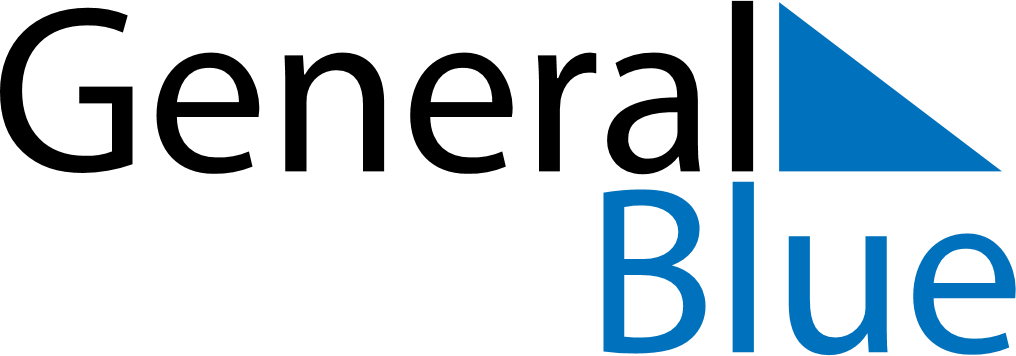 January 2024January 2024January 2024January 2024January 2024January 2024Korvekuela, Tartu, EstoniaKorvekuela, Tartu, EstoniaKorvekuela, Tartu, EstoniaKorvekuela, Tartu, EstoniaKorvekuela, Tartu, EstoniaKorvekuela, Tartu, EstoniaSunday Monday Tuesday Wednesday Thursday Friday Saturday 1 2 3 4 5 6 Sunrise: 9:01 AM Sunset: 3:30 PM Daylight: 6 hours and 28 minutes. Sunrise: 9:01 AM Sunset: 3:31 PM Daylight: 6 hours and 29 minutes. Sunrise: 9:01 AM Sunset: 3:32 PM Daylight: 6 hours and 31 minutes. Sunrise: 9:00 AM Sunset: 3:34 PM Daylight: 6 hours and 33 minutes. Sunrise: 9:00 AM Sunset: 3:35 PM Daylight: 6 hours and 35 minutes. Sunrise: 8:59 AM Sunset: 3:37 PM Daylight: 6 hours and 37 minutes. 7 8 9 10 11 12 13 Sunrise: 8:58 AM Sunset: 3:38 PM Daylight: 6 hours and 40 minutes. Sunrise: 8:57 AM Sunset: 3:40 PM Daylight: 6 hours and 42 minutes. Sunrise: 8:56 AM Sunset: 3:42 PM Daylight: 6 hours and 45 minutes. Sunrise: 8:56 AM Sunset: 3:43 PM Daylight: 6 hours and 47 minutes. Sunrise: 8:54 AM Sunset: 3:45 PM Daylight: 6 hours and 50 minutes. Sunrise: 8:53 AM Sunset: 3:47 PM Daylight: 6 hours and 53 minutes. Sunrise: 8:52 AM Sunset: 3:49 PM Daylight: 6 hours and 56 minutes. 14 15 16 17 18 19 20 Sunrise: 8:51 AM Sunset: 3:51 PM Daylight: 7 hours and 0 minutes. Sunrise: 8:50 AM Sunset: 3:53 PM Daylight: 7 hours and 3 minutes. Sunrise: 8:48 AM Sunset: 3:55 PM Daylight: 7 hours and 6 minutes. Sunrise: 8:47 AM Sunset: 3:57 PM Daylight: 7 hours and 10 minutes. Sunrise: 8:46 AM Sunset: 3:59 PM Daylight: 7 hours and 13 minutes. Sunrise: 8:44 AM Sunset: 4:01 PM Daylight: 7 hours and 17 minutes. Sunrise: 8:42 AM Sunset: 4:04 PM Daylight: 7 hours and 21 minutes. 21 22 23 24 25 26 27 Sunrise: 8:41 AM Sunset: 4:06 PM Daylight: 7 hours and 25 minutes. Sunrise: 8:39 AM Sunset: 4:08 PM Daylight: 7 hours and 28 minutes. Sunrise: 8:37 AM Sunset: 4:10 PM Daylight: 7 hours and 32 minutes. Sunrise: 8:36 AM Sunset: 4:13 PM Daylight: 7 hours and 36 minutes. Sunrise: 8:34 AM Sunset: 4:15 PM Daylight: 7 hours and 41 minutes. Sunrise: 8:32 AM Sunset: 4:17 PM Daylight: 7 hours and 45 minutes. Sunrise: 8:30 AM Sunset: 4:20 PM Daylight: 7 hours and 49 minutes. 28 29 30 31 Sunrise: 8:28 AM Sunset: 4:22 PM Daylight: 7 hours and 53 minutes. Sunrise: 8:26 AM Sunset: 4:24 PM Daylight: 7 hours and 58 minutes. Sunrise: 8:24 AM Sunset: 4:27 PM Daylight: 8 hours and 2 minutes. Sunrise: 8:22 AM Sunset: 4:29 PM Daylight: 8 hours and 7 minutes. 